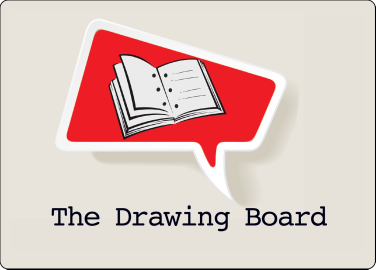 SCRIPT SUBMISSION FORMFor Table Reading ConsiderationName:		_____________________________________________________________Email:		_____________________________________________________________Submission Date:	_______________________________________________________Title of Project:	_______________________________________________________What is your script about?What are you working on right now with this script?What is your goal for the table read?Is this a first draft?  If not, which draft are you submitting? Has this script had a table read before?  If yes, with which company?  How would you benefit from another table read?Do you have specific points you’d like us to address in the talkback?*********************************************************************************************    Please email this form to thedrawingboardnyc@gmail.com or to a TDB Host.                     Thank you for bringing your script to The Drawing Board!